Publicado en Barcelona el 02/08/2022 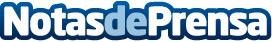 Adamo instala gratis 25.000 routers Amazon wifi 6 a nuevos clientesAl contratar packs de 1.000 Mb, carecen de coste tanto el montaje por parte de un técnico como el propio aparato eero 6, valorado en 140 euros, con cobertura en 140 m² y compatible con 75 dispositivos, por ejemplo, Alexa y Apple HomekitDatos de contacto:Agencia de comunicación de Adamo638 213 244Nota de prensa publicada en: https://www.notasdeprensa.es/adamo-instala-gratis-25-000-routers-amazon Categorias: Nacional Telecomunicaciones E-Commerce http://www.notasdeprensa.es